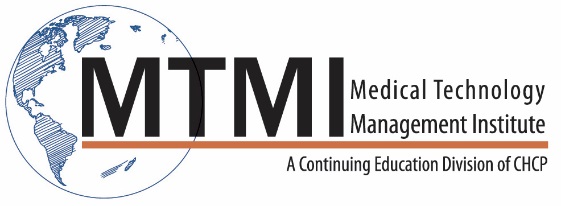 Sample 1 Day MRI Safety and MSK Imaging Course Agenda8 Hour Program / 1 Day			MRI SafetyStatic Magnetic Field5 Gauss LineTranslational Forces (projectile effect)Rotational Forces (implants and equipment)Ferromagnetic Detectors and Hand Held MagnetsTimes Varying Magnetic FieldsAcoustic NoisePeripheral Nerve Stimulation			Thermal InjuriesRF Coils1.5 T vs. 3T differencesSpecific Absorption RateMRI Modes of OperationsThermal BurnsProximity, Reflective, Resonant Circuitry, Focal			Implant ClearancesMRI ScreeningImplants LabelingActive ImplantsB1 + rmsSpatial GradientsMRI Safety Officer and MRI Medical DirectorImplants ClearancesContrast SafetyGadolinium PropertiesTypes of Gadolinium ContrastNephrogenic Systemic Fibrosis (NSF)Blood LaboratoryGadolinium Retention Contrast Adverse EventsPolicies and ProceduresMR MSK ProceduresSNR, Spatial Resolution and CNRProtocol OptimizationUpper Extremity MSK ProceduresShoulder, scapula, sternum, clavicle, humerus, elbow, forearm, wrist, hands, fingersLower Extremity MSK ProceduresPelvis, piriformis muscle, hip, sacrum, Sl joints, femur, knee, Tib/Fib, ankle, foot, toesArtifacts RecognitionSports Medicine ImagingPatient Preparation and CoilSports Medicine Upper Extremity ProtocolsBoxers knuckle, Mallet finger, Skier thumbs, Golf wrist, Bicep muscle, Pectoralis muscleSports Medicine Lower Extremity ProtocolsHip pointer, Hamstring, Quadricep, Sports hernia, Gastronemius, Achilles tendon, Turf toesMSK Tumor ImagingTumors – classification, stages gradesOverview of protocol and pulse sequencesGadolinium and metal imagingMRI for tissue characterization and treatment responseFunctional imaging – “New Techniques”DWI, In/Out phase and DCEInterventional MSK MRITips and Pitfalls in MSK Tumor Imaging~ Agenda Subject to Change ~800-765-6864	~    custservice@mtmi.net   ~   www.mtmi.net 